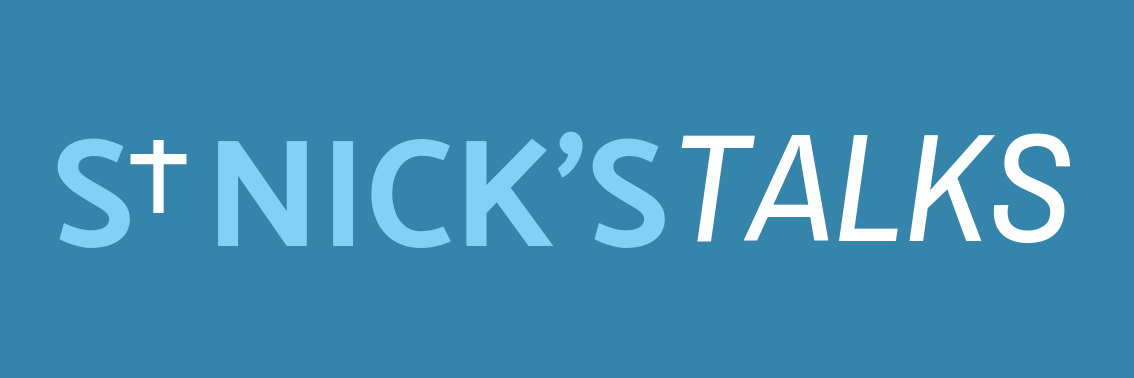 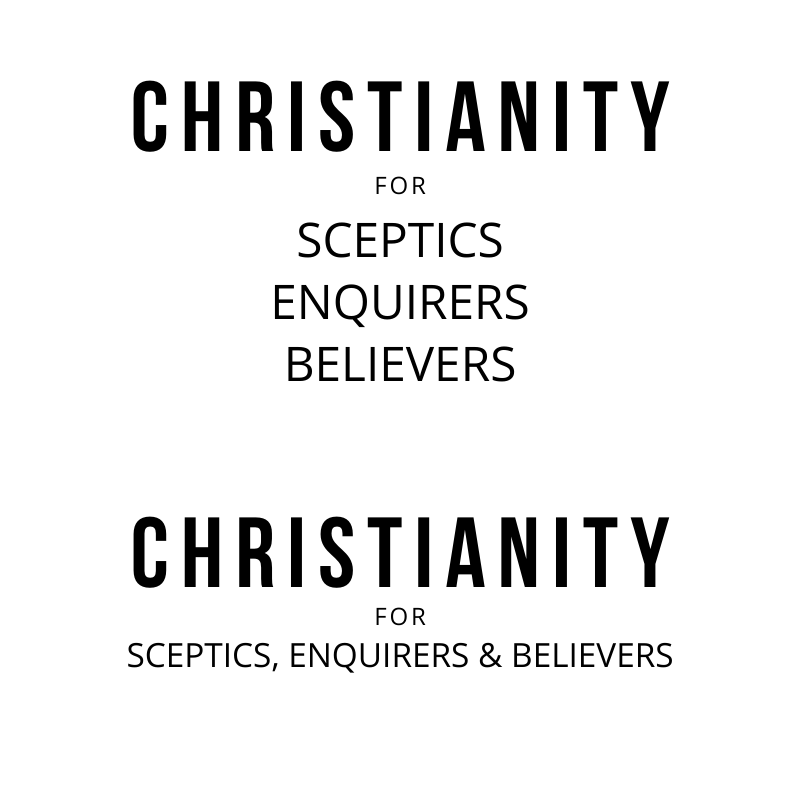 A very warm welcomeTom Barnardo will be speaking on John 15:18-16:16Notices1. New?  If you’re here for the first time and would like more information about St Nick’s Talks, including our weekly email, please fill in a contact card or visit: www.stnickstalks.org/new.2. St Nick’s Talks Partnership.  A weekly opportunity to discuss what we’ve been learning and pray for gospel ministry in the City. Monday Lunchtimes and Tuesday mornings at St Nick’s church. Email sophie@snca.co.uk for more details.3.Coming up. Join us next Thursday  for a one-off talk by guest speaker Nick Heeley.Talk recordings & info   |    www.stnickstalks.orgKnowing God (4)	             	     		                                                             John 15:18-16:16Page 902                          How can we be fruitful when the world around hates Jesus?The Spirit will bear witnessconvicting of sinconvicting of righteousnessconvicting of judgement… through the apostolic wordApplication: persevereQuestions for discussion:In what ways do we see people’s hatred of Jesus?How does this impact our confidence to share our faith?Why can we be confident to keep speaking for Jesus?How has His Spirit worked in our own lives to date?A very warm welcomeTom Barnardo will be speaking on John 15:18-16:16Notices1. New?  If you’re here for the first time and would like more information about St Nick’s Talks, including our weekly email, please fill in a contact card or visit: www.stnickstalks.org/new.2. St Nick’s Talks Partnership.  A weekly opportunity to discuss what we’ve been learning and pray for gospel ministry in the City. Monday Lunchtimes and Tuesday mornings at St Nick’s church. Email sophie@snca.co.uk for more details.3.Coming up. Join us next Thursday  for a one-off talk by guest speaker Nick Heeley.Talk recordings & info   |    www.stnickstalks.orgKnowing God (4)	             	     		                                                             John 15:18-16:16Page 902                          How can we be fruitful when the world around hates Jesus?The Spirit will bear witnessconvicting of sinconvicting of righteousnessconvicting of judgement… through the apostolic wordApplication: persevereQuestions for discussion:In what ways do we see people’s hatred of Jesus?How does this impact our confidence to share our faith?Why can we be confident to keep speaking for Jesus?How has His Spirit worked in our own lives to date?